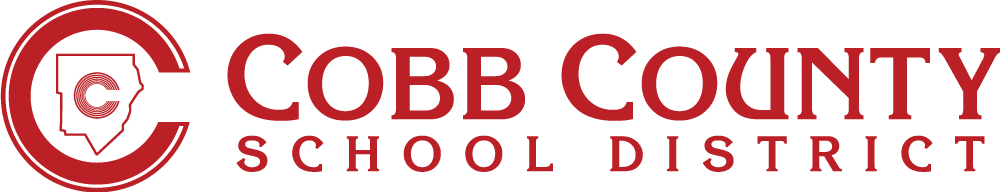 				                    	 Form JBC-3d30-DAY ENROLLMENT WAIVERFOR PENDING MOVE WITHIN 30 DAYS OF ENROLLMENTThis form must be fully completed.            		  Please Print or TypePursuant to Cobb County School District Administrative Rule JBC-R (Admissions/Withdrawals), the above named student is requesting to enroll for a period of up to 30 calendar days pending a move to the appropriate school attendance zone.  At the time of enrollment, this 30-day waiver will serve as a temporary proof of residency.  The second required proof of residency must be an accompanying document (purchase contract, pending lease, etc.) evidencing that the move will be completed within 30 calendar days.I understand that there will be no extension available beyond the initial 30 days, and that my child will be withdrawn on the 31st calendar day if two final proofs of residency are not submitted to the school. Signature Parent/Legal Guardian: 							 Date: 				PLEASE DO NOT WRITE BELOW THIS LINE          -          SCHOOL USE ONLY**************************************************************************************************Date of 30th Calendar Day: ______________________________Principal/Designee Signature: 					               	 Date: 				School:Student’s Name: Grade: Birthdate: Age:Parent’s/Legal Guardian’s Name:Date of Enrollment:Current Address: Apt. Complex Name and #:City: Zip: Phone:New Address: Apt. Complex Name and #:City: Zip: Phone: